         «ДЕПРЕССИЯ: ДАВАЙ ПОГОВОРИМ»07.04.2017 г проведена информационно-образовательная акция посвященному Всемирному дню здоровья.         В течение дня были организованы и проведены ряд мероприятий.  На базе Дятловской районной библиотеки валеологом центра гигиены и эпидемиологии совместно  с Дятловской организацией белорусского общества Красного креста проведен День информирования среди посетителей библиотек по теме «Всемирный День здоровья. Депрессия: давай поговорим»     Далее на базе Детского дома творчества валеологом центра гигиены и эпидемиологии  проведен День информирования среди участников клуба «Экологии»   «Из чего состоит наше здоровье?».	 Валеолог центра гигиены и эпидемиологии совместно  с Дятловской организацией белорусского общества Красного креста проведен День информирования на базе посетителей клуба «Нам года – не беда» «Жить с позитивом».          На базе Дома культуры валеолог центра гигиены совместно с отделом культуры, а так же с Дятловской организацией белорусского общества Красного креста проведен День здоровья «От того я так хорош, что люблю я в жизни ЗОЖ». Валеолог центра гигиены рассказала ребятам «Из чего состоит здоровье»?  Далее с ребятами были  проведены  игры.  На базе УЗ «Дятловской ЦРБ» проведена выставка «Жить с позитивом»  с использавонием материалов по профилактике депрессии.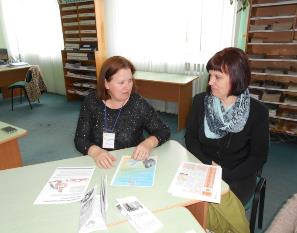 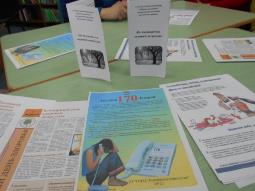 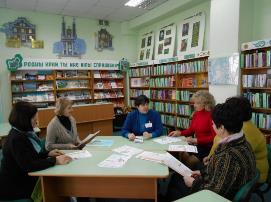 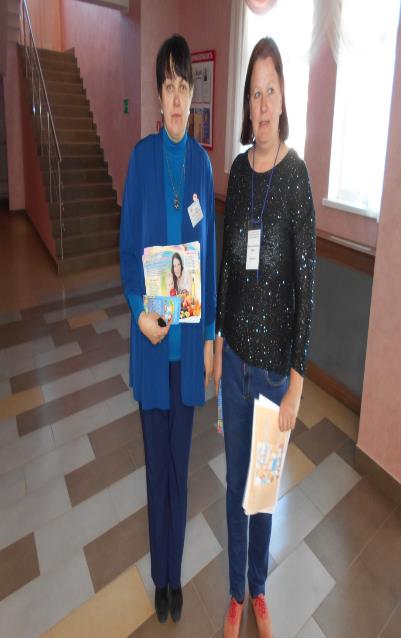 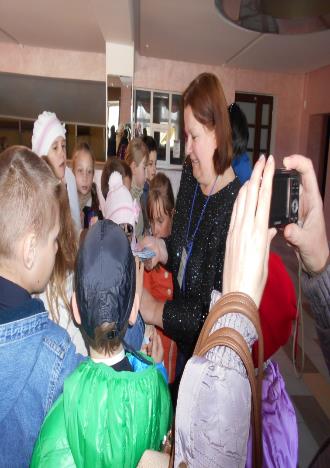 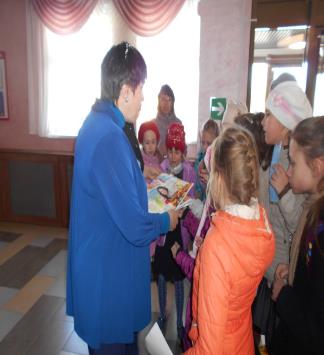 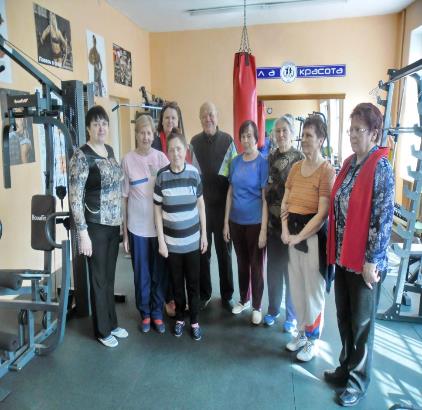 